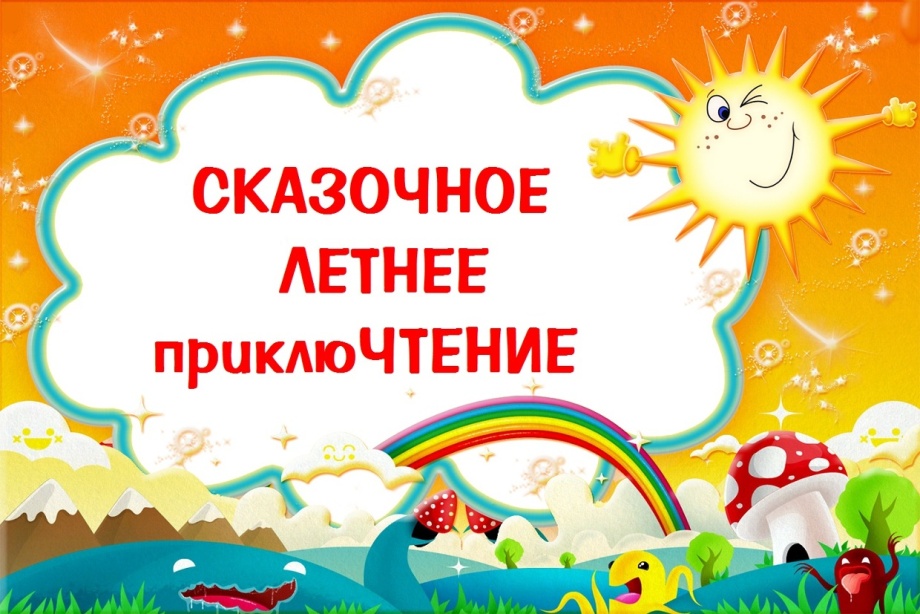 ШКОЛЬНЫЙ   БИБЛИОТЕЧНЫЙ   КЛУБ
«КНИГОЧЕЙ»03.06.2019- 23.06.201915.08.2019- 31.08.201910.00 час.-12.00 час.(рук. Кревсун  Светлана Васильевна)ШКОЛЬНЫЙ   МУЗЕЙНЫЙ   КЛУБ01.06.2019- 20.06.2019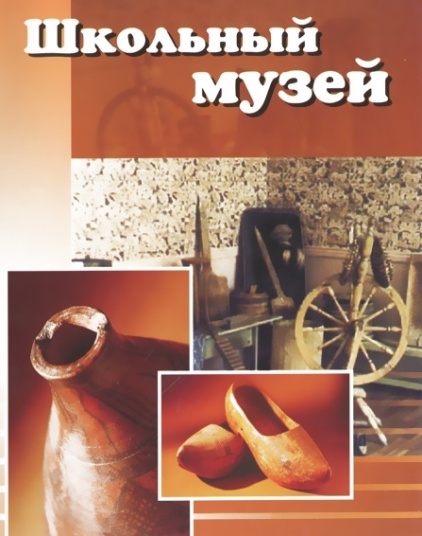 20.08.2019-30.08.20198.00 час.-10.00 час.(рук.Горкун Надежда  Геннадьевна)